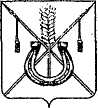 АДМИНИСТРАЦИЯ КОРЕНОВСКОГО ГОРОДСКОГО ПОСЕЛЕНИЯ КОРЕНОВСКОГО РАЙОНАПОСТАНОВЛЕНИЕот 02.12.2015	   		                                                                   № 1578г. Кореновск О проведении муниципальной розничной универсальной ярмаркина территории Кореновского городского поселенияКореновского района с 1 января 2016 года по 31 декабря 2016 годаВ соответствии с Федеральным законом от 6 октября 2003 года                № 131-ФЗ «Об общих принципах организации местного самоуправления в Российской Федерации», Законом Краснодарского края от 1 марта                             2011 года № 2195-КЗ «Об организации деятельности розничных рынков и ярмарок на территории Краснодарского края», Постановлением главы администрации (губернатора) Краснодарского края от 6 марта 2013 года № 208 «Об установлении требований к организации выставок-ярмарок, продажи товаров (выполнения работ, оказания услуг) на ярмарках, выставках-ярмарках на территории Краснодарского края», Уставом Кореновского городского поселения Кореновского района, рассмотрев заявление Открытого акционерного общества «Рынок» от 23 ноября 2015 года администрация  Кореновского городского поселения Кореновского района  п о с т а н о в л я е т:1. Организовать проведение муниципальной розничной универсальной ярмарки на территории Кореновского городского поселения Кореновского района. 2. Организатором ярмарки определить открытое акционерное общество «Рынок»: почтовый/юридический адрес: 353180 Краснодарский край,                    город Кореновск, улица Красная, 71-а; телефон: 8 (86142) 4-24-77,                         факс: 8 (86142) 4-24-77.3. Срок проведения ярмарки установить с 1 января 2016 года по                      31 декабря 2016 года.4. Место проведения ярмарки определить:4.1. Земельный участок, расположенный по адресу: Краснодарский край, Кореновский район, город Кореновск, улица Мира, 87. Кадастровый номер земельного участка 23:12:0601029:0068. Время проведения ярмарки установить с 06 часов 00 минут до 15 часов 00 минут.4.2. Земельный участок, расположенный по адресу: Краснодарский край, Кореновский район, город Кореновск, ограниченный улицей Красная, переулком Эстрадный, улицей Розы Люксембург территория                                  МУП Кореновского района «Рынок». Кадастровый номер земельного участка 23:12:0601029:0140. Время проведения ярмарки установить с 06 часов 30 минут до 14 часов 00 минут.4.3. Земельный участок, расположенный по адресу: Краснодарский край, Кореновский район, город Кореновск, улица Мироненко, Рынок № 2,                 участок № 4. Кадастровый номер земельного участка 23:12:0601030:522. Время проведения ярмарки установить с 06 часов 30 минут до 14 часов 00 минут.4.4. Земельный участок, расположенный по адресу: Краснодарский край, Кореновский район, город Кореновск, улица Мироненко, Рынок № 2. Кадастровый номер земельного участка 23:12:0601030:0131 кв.030. Время проведения ярмарки установить с 06 часов 30 минут до 14 часов 00 минут.4.5. Земельный участок, расположенный по адресу: Краснодарский      край, Кореновский район, город Кореновск, переулок Эстрадный. Кадастровый номер земельного участка 23:12:0601029:1035. Время проведения ярмарки установить с 06 часов 30 минут до 14 часов 00 минут.5. Организатору ярмарки:5.1. Разработать и утвердить план мероприятий по организации и проведению ярмарки и продаже товаров на ярмарке на период ее проведения, определить режим работы ярмарки.5.2. Разработать и утвердить порядок организации ярмарки, порядок предоставления торговых мест для продажи товаров.5.3. Разместить в средствах массовой информации и (при наличии) на своем официальном сайте в сети «Интернет» информацию о плане мероприятий по организации ярмарки и продаже товаров на ней.5.4. Обеспечить охрану общественного порядка и надлежащее санитарно-техническое состояние торговых мест во время проведения ярмарки.6. Организационно-кадровому отделу администрации Кореновского городского поселения Кореновского района (Колесова) обеспечить проведение мониторинга муниципальной розничной универсальной ярмарки.7. Общему отделу администрации Кореновского городского поселения Кореновского района (Воротникова) опубликовать настоящее постановление в печатном средстве массовой информации и обеспечить его размещение на официальном сайте администрации Кореновского городского поселения Кореновского района в информационно-телекоммуникационной сети «Интернет».8. Контроль за выполнением настоящего постановления возложить на заместителя Кореновского городского поселения Кореновского района         Р.Ф. Громова.9. Постановление вступает в силу после его официального опубликования.ГлаваКореновского городского поселенияКореновского района                                                                                Е.Н. Пергун